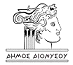 ΕΛΛΗΝΙΚΗ ΔΗΜΟΚΡΑΤΙΑ                              Άγ. Στέφανος  11/03/2021     ΔΗΜΟΣ  ΔΙΟΝΥΣΟΥ                                          Aρ. Πρωτ. : 7399ΚΟΙΝΟΤΗΤΑ   ΑΓ.  ΣΤΕΦΑΝΟΥ                                                                                     ΣΥΝΕΔΡΙΑΣΗ  3η / 2021                                                                                                 - ΤΑΚΤΙΚΗ -                                                                               Προς :                                                                               Tα  Μέλη του Συμβουλίου                                                                                                                                                                                                                                    της  Κοινότητας   Αγίου                                                                                           Στεφάνου του Δήμου Διονύσου:                                                                               Κοινοποίηση :                                                                              1.Τον  Δήμαρχο Διονύσου                                                                                  κ. Καλαφατέλη   Ιωάννη                                                                                   2. Την  Διευθύντρια  Δ/κών                                                                        Υπηρεσιών κα Μπουρτζόγλου                                                                 3. Τον Προϊστάμενο                                                                                  κ. ΣερασκέρηΘΕΜΑ:   Πρόσκληση  3ης /2021 Τακτικής  Συνεδρίασης                                            του Συμβουλίου  της  Κοινότητας                 Αγ. Στεφάνου  Δήμου  Διονύσου                                                                         Ο Πρόεδρος του Συμβουλίου της Κοινότητας Αγ. Στεφάνου έχοντας υπόψη τις διατάξεις των άρθρων 83 και 88 του Ν. 3852/2010 «Νέα Αρχιτεκτονική της Αυτοδιοίκησης και της Αποκεντρωμένης Διοίκησης – Πρόγραμμα Καλλικράτης»   τα οποία  αντικαθίστανται από τα  άρθρα  84  και 89 του Ν 4555/2018  του <<ΚΛΕΙΣΘΕΝΗ>>  σας καλεί να προσέλθετε στην  3η Tακτική Συνεδρίαση του Συμβουλίου  της  Κοινότητας Αγίου Στεφάνου, Δήμου  Διονύσου  που θα διενεργηθεί με τη χρήση ηλεκτρονικών μέσων χωρίς τη φυσική παρουσία    σύμφωνα με τις διατάξεις της  από 11-02-2021 32ης Εγκυκλίου: Δ1α/Γ.Π.οικ. 9147/10.2.2021 (ΦΕΚ Β΄ 534) ΚΥΑ  παρ. Α ,2 με θέμα “Έκτακτα μέτρα προστασίας  της δημόσιας υγείας  από τον κίνδυνο περαιτέρω  διασποράς του κορωνοϊού COVID-19”  η οποία θα  διεξαχθεί   στις  19/03/2021  ημέρα ΠΑΡΑΣΚΕΥΗ με ώρα έναρξης  18:00     για  τη συζήτηση και τη λήψη  απόφασης στα  παρακάτω    θέματα  της Ημερήσιας  Διάταξης:ΘΕΜΑ  1o   H. Δ.: « Συζήτηση  και λήψη απόφασης  για την  αντιμετώπιση και άμεση αποκατάσταση ζημιών σε μνημεία στο Κοιμητήριο Αγ. Στεφάνου που προκλήθηκαν από τα έντονα καιρικά φαινόμενα κατά την επέλαση της  “ΜΗΔΕΙΑ”  στη Κοινότητα Αγίου Στεφάνου ,Δήμου Διονύσου »  ΘΕΜΑ  2o   H. Δ.: « Συζήτηση  και λήψη απόφασης του Συμβουλίου της Κοινότητας Αγίου Στεφάνου για την  την  σύμφωνη γνώμη  για την αναγκαία μετατόπιση υφιστάμενου εναερίου Υποσταθμού  Διανομής  ΦΕ-161 από την ΔΕΔΔΗΕ  και την  εγκατάσταση του σε κοινόχρηστο χώρο του Δήμου  Διονύσου , Κοινότητα Αγ. Στεφάνου  για την αντιμετώπιση  ορίων ασφαλείας »  ΘΕΜΑ   3o   H. Δ.: « Συζήτηση  και λήψη απόφασης  για την άμεση  εντολή του Δήμου  στη αρμόδια υπηρεσία της  ΔΕΔΔΗΕ  για κλάδεμα όλων των επικίνδυνων κλαδιών  σε δέντρα που βρίσκονται πλησίον  των ηλεκτροφόρων αγωγών – κολώνες  στη Κοινότητα Αγίου Στεφάνου ,Δήμου Διονύσου» ΘΕΜΑ   4o   H. Δ.: « Συζήτηση  και λήψη απόφασης  για την άμεση αποκομιδή  σπασμένων κλαδιών  και δέντρων σε όλο το μήκος  του περιαστικού  δάσους  γύρω από την Πόλη του Αγ. Στεφάνου που προκλήθηκαν από τα έντονα καιρικά φαινόμενα  κατά την επέλαση της  “ΜΗΔΕΙΑ”   στη Κοινότητα Αγίου Στεφάνου ,Δήμου Διονύσου» ΘΕΜΑ   5o   H. Δ.: « Συζήτηση  και λήψη απόφασης  για την άμεση αποκατάσταση  των  φθορών στα  οδοστρώματα ( Λακκούβες)  σε όλο το οδικό δίκτυο  της Πόλης του Αγ. Στεφάνου που προκλήθηκαν από τα έντονα καιρικά φαινόμενα  κατά την επέλαση της  “ΜΗΔΕΙΑ”   στη Κοινότητα Αγίου Στεφάνου ,Δήμου Διονύσου» ΘΕΜΑ   6o   H. Δ.: « Συζήτηση  και λήψη απόφασης  για την αναγκαιότητα  άμεσης  αποψίλωσης  όλων των επικίνδυνων ψηλών δέντρων που έχουν πάρει κλίση  χωρίς  χρονοβόρες και γραφειοκρατικές διαδικασίες  για την αντιμετώπιση  τυχόν  έκτακτης κακοκαιρίας  που θα προκύψει στο μέλλον στη Κοινότητα Αγίου Στεφάνου ,Δήμου Διονύσου» ΘΕΜΑ   7o   H. Δ.: « Ψήφισμα  κατά του σχεδίου Νόμου  για την κατάργηση των Δημοτικών Κοινοτήτων » Παρακαλούμε   η αποστολή των απόψεων ή τοποθετήσεων σας  που θέλετε  νασυμπεριληφθούν στα πρακτικά για τα θέματα της Η.Δ. και αντίστοιχα των ψήφων  σαςMONO    μέσω e-mail   στη διεύθυνση  gerodogianni@dionysos.gr ή με τηλεφωνική επικοινωνία -επιστολή  σας  από  την ώραν  της  λήψη απαρτίας  κατά την  ώρα έναρξης  18:00  της  3ης Συνεδρίασης   μέχρι  και την λήξη  αυτής.                                                                                  Ο ΠΡΟΕΔΡΟΣ  ΣΥΜΒΟΥΛΙΟΥ                                                                                                                                              ΚΟΙΝΟΤΗΤΑΣ  ΑΓ.  ΣΤΕΦΑΝΟΥ                                                    ΜΠΑΜΠΑΝΙΚΑΣ  ΔΗΜΗΤΡΙΟΣΚΟΙΝΟΠΟΙΗΣΗ : Α) ΤΑΚΤΙΚΑ ΜΕΛΗ ΤΟΥ ΣΥΜΒΟΥΛΙΟΥ ΤΗΣ ΚΟΙΝΟΤΗΤΑΣ ΑΓ. ΣΤΕΦΑΝΟΥ:   1.  κα Πολιτάκη Φρόσω   2.  κα Χαμοπούλου Φρόσω      3.  κ.  Σταμούλη  Χρηστο   4.  κ. Ίσσαρη  Γρηγόριο   5.  κα Σταϊκόγλου  Σταματία   6.  κ. Κασαπάκη  Μιχάλη   7.  κ. Πάγκαλο  Μάριο    8.  κα Δημητρακοπούλου Αννέτα   9.  κ. Μπαλτά    Κων/νο   10.  κ. Βουτσά  Καρατζά                     